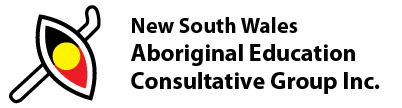 LOCAL AECG Checklist  	Receipts attached: □ 	Minutes attached: □	Endorsed: □ President’s Signature : ________________ACQUITTAL OF PETTY CASH FUNDSACQUITTAL OF PETTY CASH FUNDSACQUITTAL OF PETTY CASH FUNDSACQUITTAL OF PETTY CASH FUNDSACQUITTAL OF PETTY CASH FUNDSACQUITTAL OF PETTY CASH FUNDSACQUITTAL OF PETTY CASH FUNDSACQUITTAL OF PETTY CASH FUNDSACQUITTAL OF PETTY CASH FUNDSACQUITTAL OF PETTY CASH FUNDSACQUITTAL OF PETTY CASH FUNDSACQUITTAL OF PETTY CASH FUNDSACQUITTAL OF PETTY CASH FUNDSLOCAL AECGLOCAL AECGLOCAL AECGPRESIDENT NAME PRESIDENT NAME PRESIDENT NAME TREASURER NAMETREASURER NAMETREASURER NAMECONTACT NUMBERCONTACT NUMBERCONTACT NUMBERCONTACT NUMBER CONTACT NUMBER CONTACT NUMBER  DATE DESCRIPTIONAMOUNTAMOUNTAMOUNTTRAVELSTATIONERYSTATIONERYPOSTAGEPHOTOCOPYPHOTOCOPYOTHERTOTALTOTALSTOTALS